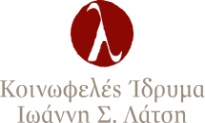 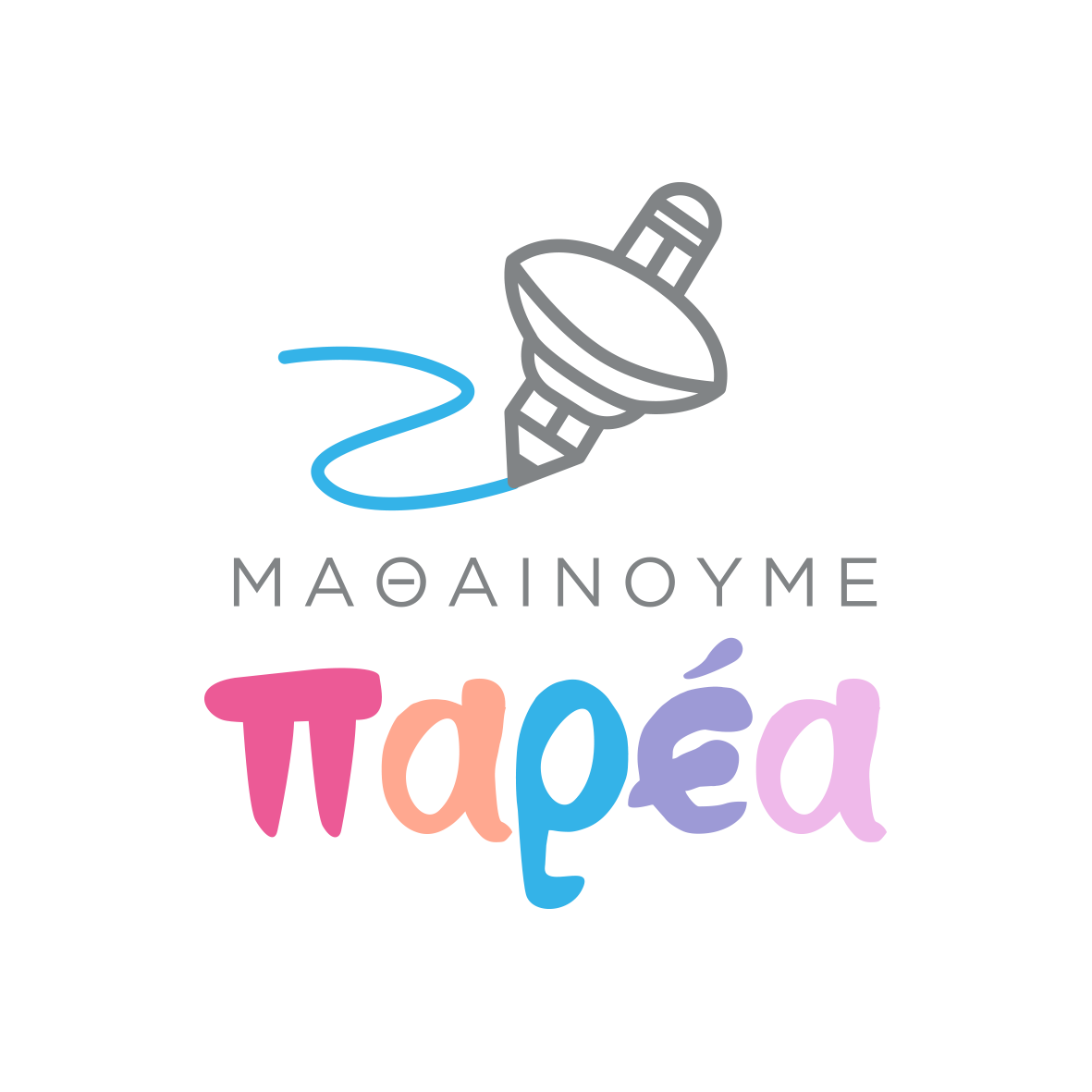 Πρόγραμμα «Μαθαίνουμε Παρέα»Εκπαιδευτικές Δραστηριότητες στην Πρωτοβάθμια Εκπαίδευση 2016-2017ΣΥΝΗΜΜΕΝΟ 1ΚΑΙΝΟΤΟΜΙΑ ΣΤΗΝ ΕΚΠΑΙΔΕΥΤΙΚΗ ΚΑΘΗΜΕΡΙΝΟΤΗΤΑΗ καινοτομία μπορεί να αναπτυχθεί με δράσεις που βασίζονται:στην ταξινομία του Bloom 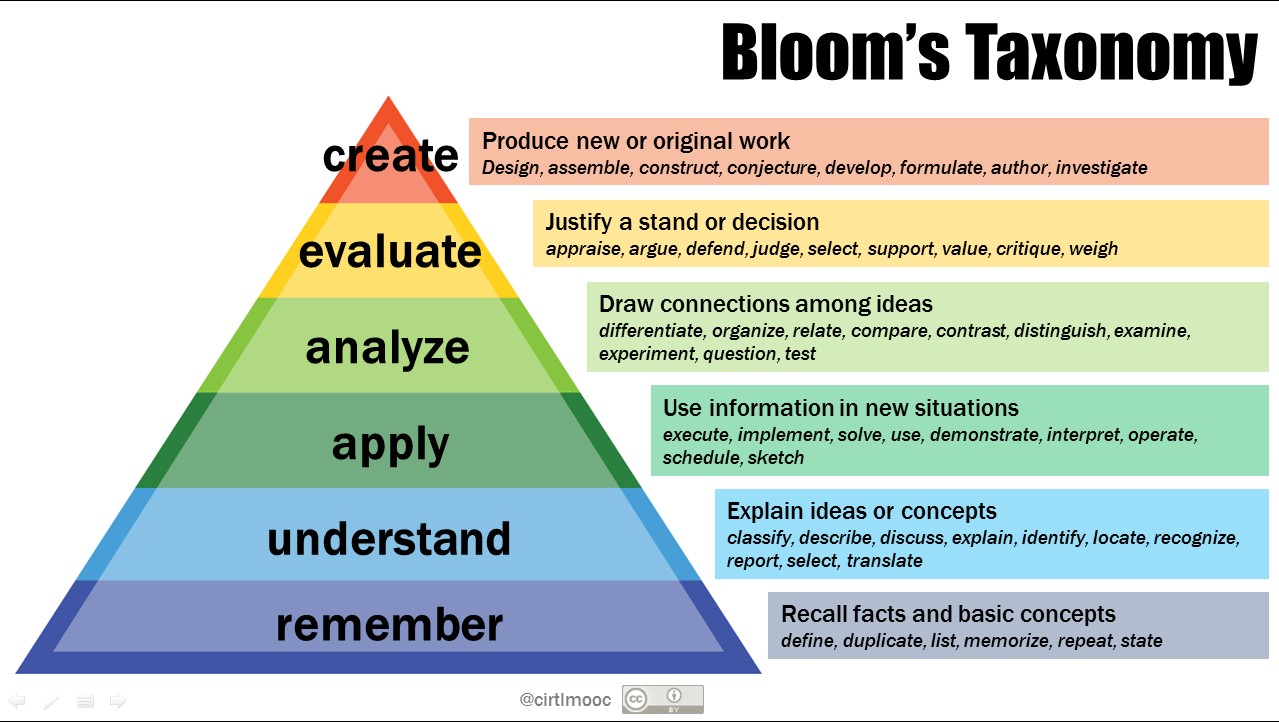 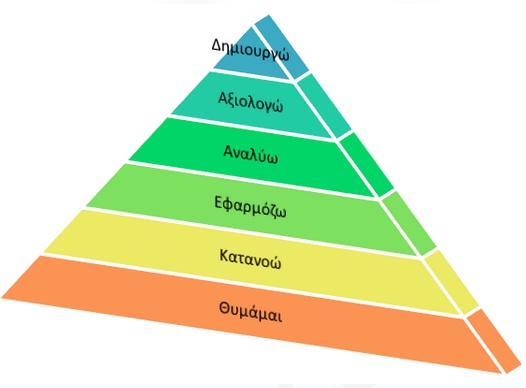 Για παράδειγμα, μια δραστηριότητα σχετικά με τις θεότητες του Ολύμπου μπορεί να σχεδιαστείπροσεγγίζοντας ιστορικά και χτίζοντας τη γνώμη μέσω της δραματοποίησηςετοιμάζοντας παράστασηφτιάχνοντας κουστούμιαγράφοντας ρόλουςπαίζονταςανεβάζοντας την παράστασηστη μέθοδο επίλυσης του προβλήματος (http://www.unipi.gr/faculty/dghinis/ts/diaf8.pdf)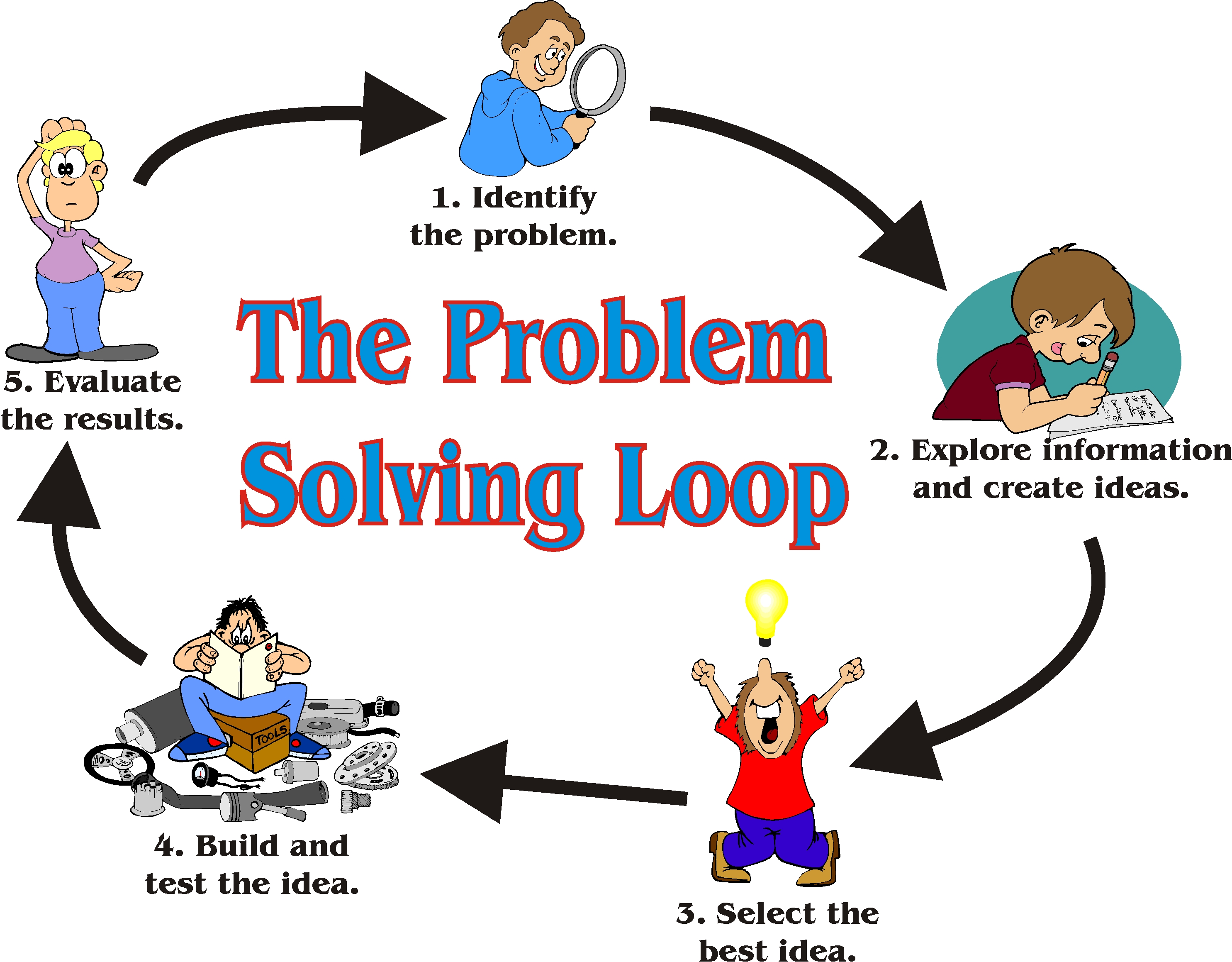 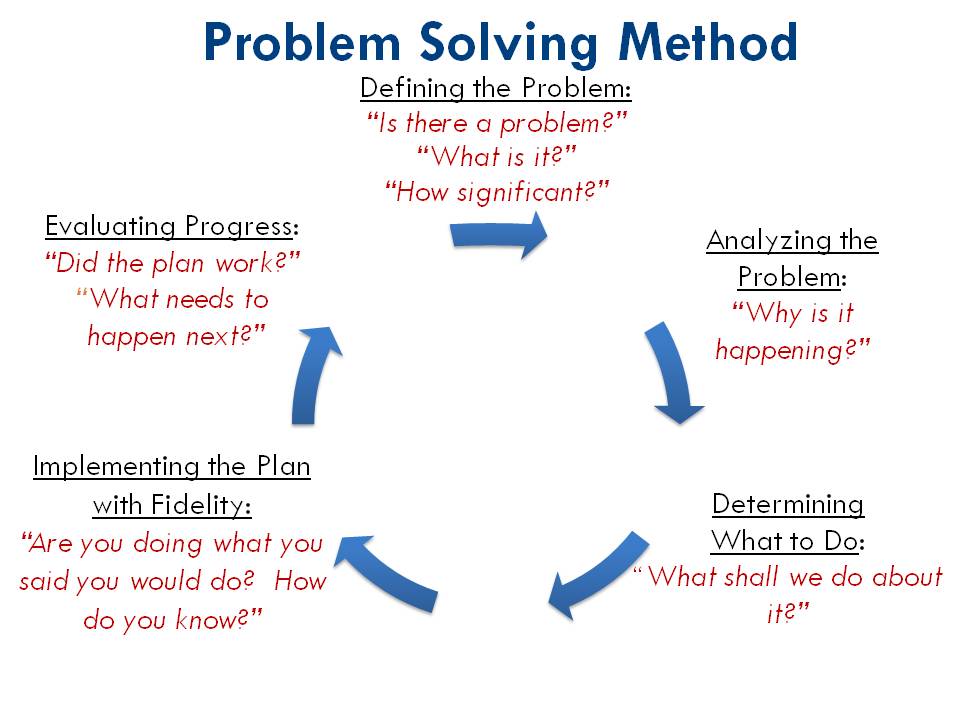 στη μελέτη πεδίουστην πολλαπλή νοημοσύνη στην προσέγγιση κριτικής σκέψης.Δράσεις που στοχεύουν SMART. Οι στόχοι SMART είναι :Specific (συγκεκριμένοι)Measurable (μετρήσιμοι)Achievable (επιτεύξιμοι)Realistic (ρεαλιστικοί)Time-Bound (έγκαιροι)Δράσεις που εμπεριέχουν:ερωτήματα τύπου: «τι θα γινόταν, εάν...;»πειράματαπροσομοιώσειςαντιλογία/ διλημματικές καταστάσειςRPG (παιχνίδια ρόλων)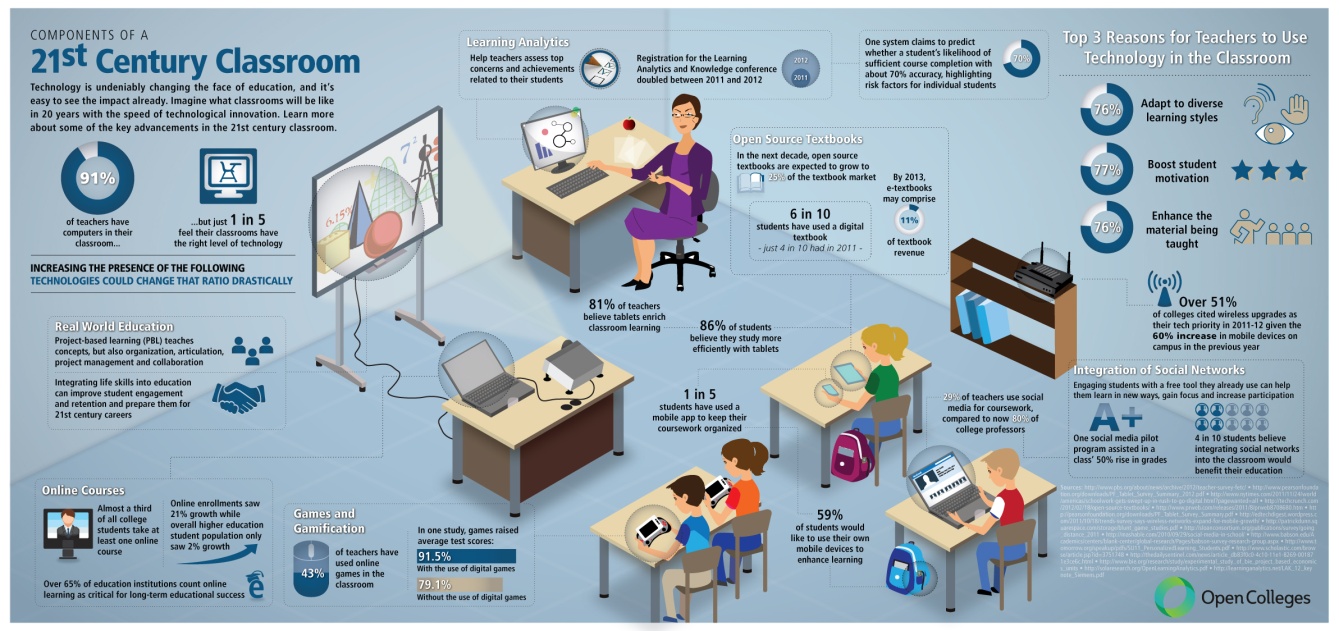 	https://s3-ap-southeast-2.amazonaws.com/oca3-prod/media/21st_century_classroom.jpgΔράσεις που ακολουθούν τάσεις σχετικές με την καινοτομία, όπως:αναποδογυρισμένη (αντεστραμμένη) τάξη [flipped classroom]μάθηση μέσω cloudμάθηση σε φυσικό περιβάλλον έξω από το σχολείο [outdoor learning]το  Future Classroom Toolkit – πληροφορίες στο  http://fcl.eun.org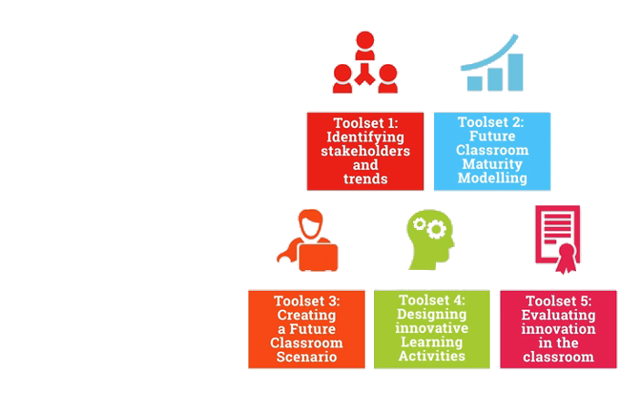 Δράσεις που βασίζονται σε  ζώνες μάθησης στην τάξη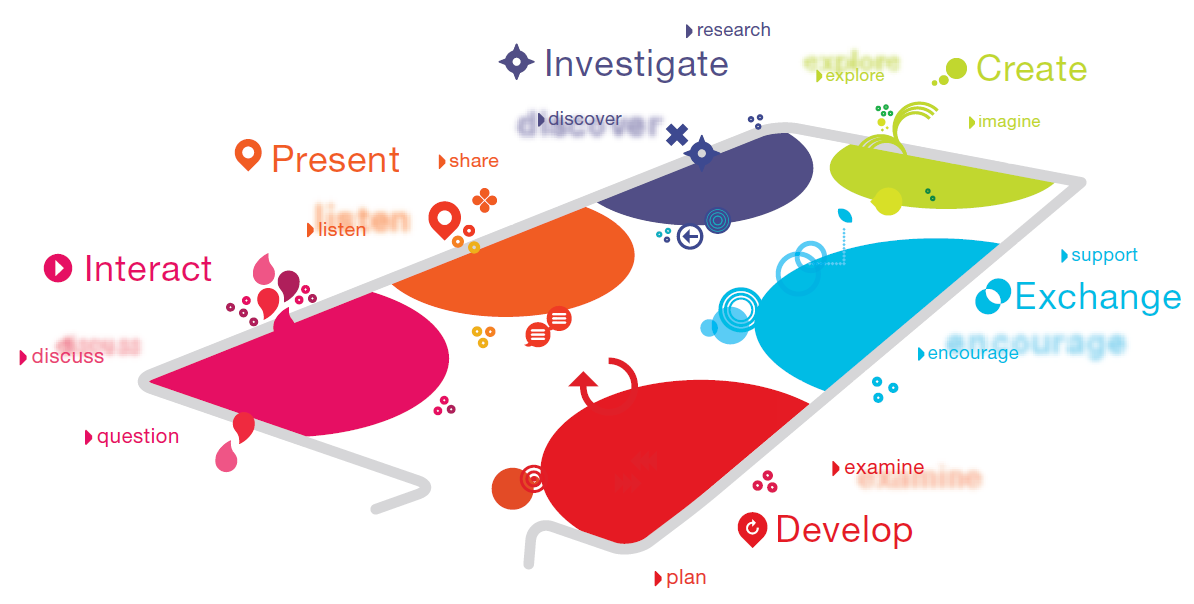 Πληροφορίες στο: https://www.youtube.com/watch?v=6iAjc4VdVPE10.  Δράσεις που ετοιμάζουν σενάριο σύγχρονης δημιουργίας (Content creation scenario) που βασίζεται στο DREAM-EXPLORE-MAP-MAKE-ASK-REMAKE-SHOW. Περισσότερες πληροφορίες στο http://creative.eun.org/c/document_library/get_file?uuid=c98f7705-f465-48a6-a835-f8cfa7ef207d&groupId=96459Πηγές και χρήσιμοι υπερσύνδεσμοι:http://www.oepek.gr/download/Sygxrones_Didaktikes_Epimorfotis.pdf http://creative.eun.org/c/document_library/get_file?uuid=c98f7705-f465-48a6-a835-f8cfa7ef207d&groupId=96459http://www.edutopia.org/project-based-learninghttps://tlc.iitm.ac.in/PDF/Blooms%20Tax.pdfhttp://iacbe.org/pdf/blooms-taxonomy.pdfhttps://economu.wordpress.com/εκπαιδευτικό-υλικό/εκπαιδευτικοί-στόχοι-ταξινομία-bloom/https://didactics.wikispaces.com/file/view/didactics_behavior_lesson_plan.pdfhttp://www.lrf.gr/programmemedia/1371642049_2.pdfhttp://www.peekpemagazine.gr/article/ μεθοδολογικές-προσεγγίσεις-και-διδακτικές-στρατηγικές http://www.kpe.gr/proceedings/7_Didactic_Methodology_&_Proposals/28_Kaztaridou.pdfhttp://blog.ematheon.io/?p=246&lang=elhttp://fresheducation.gr/?p=4633http://aesop.iep.edu.gr/